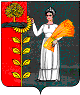 О внесении изменений в постановление №49от 04.09.2017г. «Об утвержденииПереченя муниципального имущества сельского поселения Новочеркутинскийсельсовет  Добринского муниципального района, свободного от прав третьих лиц (за исключением имущественных прав субъектов малого и среднего предпринимательства)Руководствуясь Федеральным законом от 24.07.2007 года №209-ФЗ «О развитии малого и среднего предпринимательства в Российской Федерации»,  с Федеральным законом от 22.07.2008 года №159-ФЗ «Об особенностях отчуждения недвижимого имущества, находящегося в государственной собственности субъектов Российской Федерации или муниципальной собственности и арендуемого субъектами малого и среднего предпринимательства, и о внесении изменений в отдельные законодательные акты Российской Федерации». Уставом сельского поселения Новочеркутинский сельсовет Добринского муниципального района, администрация сельского поселенияПОСТАНОВЛЯЕТ:Перечень муниципального имущества сельского поселения Новочеркутинский сельсовет Добринского муниципального района свободного от прав третьих лиц предназначенного для предоставления его владение и (или) пользование субъектам малого и среднего предпринимательстваи организациям, образующим инфраструктуру поддержки субъектов малого и среднего предпринимательства (утв. Постановлением № 49 от 04.09.2017г.) изложить в новой редакции (прилагается)Опубликовать настоящее постановление на официальном сайте сельского поселения Новочеркутинский сельсовет  Добринского муниципального района Липецкой области в сети «Интернет».Контроль за исполнением данного постановления оставляю за собой.И О главы администрации                                                    Е.Е.ЗюзинаПриложение к постановлению                                                                                администрации сельского поселения Новочеркутинский сельсовет Добринского муниципального района                              от    24.09.2018г . № 62Переченьмуниципального имущества сельского поселения Новочеркутинский сельсовет Добринского муниципального района Липецкой области, предназначенного для передачи во владение и (или) в пользование субъектам малого и среднего предпринимательстваи организациям, образующим инфраструктуру поддержки субъектов малого и среднего предпринимательства. № п/пНаименование объектаАдрес(местонахождение) имуществаИндивидуализирующиехарактеристики имущества1.Нежилое помещение  Липецкая обл., Добринский район, с. Александровка, ул. Интернациональная, д.411.Общая площадь -  495,6  кв.м.  здание старого ДК;2.Год постройки – 1975г.3.Состав:.материал стен: -  стены (кирпичные)- полы (деревянные)4.Этажность – 2 2.Нежилое помещение Липецкая обл., Добринский район, с. Александровка, ул. Интернациональная, д.221.Общая площадь -  47,7   кв.м.  2.Год постройки – 1981г.3.Состав: материал стен: -  стены (кирпичные)- полы (бетонные)4.Этажность – 2 3.Нежилое помещение Липецкая обл., Добринский район, с. Александровка, ул. Интернациональная, д.221.Общая площадь 10,0  кв.м.  2.Год постройки – 1981г.3.Состав: материал стен: -  стены (кирпичные)- полы (бетонные)4.Этажность – 2 